Ar šo apliecinām, ka visa sniegtā informācija ir patiesa un apzināmies, ka par nepareizas vai maldinošas informācijas sniegšanu, atbildam Latvijas Republikas un Eiropas Savienības normatīvo aktu noteiktajā kārtībā.Likumiskais pārstāvis _______________________________________					(vārds, uzvārds, paraksts)Galvenais grāmatvedis: ______________________________________					(vārds, uzvārds, paraksts)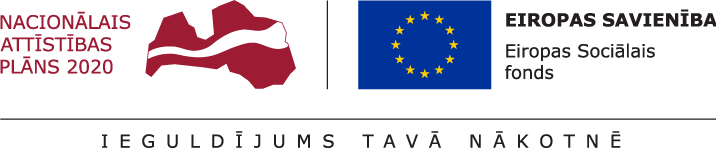 Noslēguma pārskats 8.3.4. specifiskā atbalsta mērķa “Samazināt priekšlaicīgu mācību pārtraukšanu, īstenojot preventīvus un intervences pasākumus” (turpmāk - 8.3.4.SAM) projekta Nr. 8.3.4.0/16/I/001 “Atbalsts priekšlaicīgas mācību pārtraukšanas samazināšanai” ietvaros īstenotajam jaunatnes iniciatīvu projektam (turpmāk – projekts)Noslēguma pārskats 8.3.4. specifiskā atbalsta mērķa “Samazināt priekšlaicīgu mācību pārtraukšanu, īstenojot preventīvus un intervences pasākumus” (turpmāk - 8.3.4.SAM) projekta Nr. 8.3.4.0/16/I/001 “Atbalsts priekšlaicīgas mācību pārtraukšanas samazināšanai” ietvaros īstenotajam jaunatnes iniciatīvu projektam (turpmāk – projekts)Noslēguma pārskats 8.3.4. specifiskā atbalsta mērķa “Samazināt priekšlaicīgu mācību pārtraukšanu, īstenojot preventīvus un intervences pasākumus” (turpmāk - 8.3.4.SAM) projekta Nr. 8.3.4.0/16/I/001 “Atbalsts priekšlaicīgas mācību pārtraukšanas samazināšanai” ietvaros īstenotajam jaunatnes iniciatīvu projektam (turpmāk – projekts)1. daļa Projekta identifikācija1. daļa Projekta identifikācija1. daļa Projekta identifikācija1. daļa Projekta identifikācija1. daļa Projekta identifikācijaProjekta numurs un nosaukumsProjekta numurs un nosaukumsProjekta numurs un nosaukumsProjekta numurs un nosaukumsProjekta numurs un nosaukumsLūdzu, norādiet līguma numuru un līgumā ierakstīto projekta nosaukumu:Lūdzu, norādiet līguma numuru un līgumā ierakstīto projekta nosaukumu:Lūdzu, norādiet līguma numuru un līgumā ierakstīto projekta nosaukumu:Noslēguma pārskata saņemšanas datums/ pasta zīmoga datumsNoslēguma pārskata saņemšanas datums/ pasta zīmoga datumsLūdzu, norādiet līguma numuru un līgumā ierakstīto projekta nosaukumu:Lūdzu, norādiet līguma numuru un līgumā ierakstīto projekta nosaukumu:Lūdzu, norādiet līguma numuru un līgumā ierakstīto projekta nosaukumu:Noslēguma pārskata apstiprināšana (atzīmēt atbilstošo): Jā                      Nē   Datums: Noslēguma pārskata apstiprināšana (atzīmēt atbilstošo): Jā                      Nē   Datums: Projekta īstenotājs Projekta īstenotājs Projekta īstenotājs Projekta īstenotājs Projekta īstenotājs Lūdzu, norādiet Jūsu organizācijas/ biedrības/ nodibinājuma nosaukumu un saīsinājumu:Lūdzu, norādiet Jūsu organizācijas/ biedrības/ nodibinājuma nosaukumu un saīsinājumu:Lūdzu, norādiet Jūsu organizācijas/ biedrības/ nodibinājuma nosaukumu un saīsinājumu:Lūdzu, norādiet Jūsu organizācijas/ biedrības/ nodibinājuma nosaukumu un saīsinājumu:Lūdzu, norādiet Jūsu organizācijas/ biedrības/ nodibinājuma nosaukumu un saīsinājumu:Projekta ilgumsProjekta ilgumsProjekta ilgumsProjekta ilgumsProjekta ilgumsLūdzu, norādiet projekta realizācijas laiku saskaņā ar līgumuLūdzu, norādiet projekta realizācijas laiku saskaņā ar līgumuLūdzu, norādiet projekta realizācijas laiku saskaņā ar līgumuLūdzu, norādiet projekta realizācijas laiku saskaņā ar līgumuLūdzu, norādiet projekta realizācijas laiku saskaņā ar līgumuLikumiskā pārstāvja parakstsLikumiskā pārstāvja parakstsLikumiskā pārstāvja parakstsLikumiskā pārstāvja parakstsLikumiskā pārstāvja parakstsEs, zemāk parakstījies (-usies), apliecinu, ka visa šajā noslēguma pārskatā sniegtā informācija ir patiesa un precīza. Projekts nav ticis finansēts no citiem Eiropas Savienības finanšu avotiem vai citiem ārvalstu finanšu instrumentiem, kā arī valsts un pašvaldību budžeta līdzekļiem, un projekta ietvaros veiktās darbības nepārklājas ar darbībām, kas tiek finansētas citu Eiropas Savienības fondu specifisko atbalsta mērķu un citu ārvalstu finanšu instrumentu ietvaros, kā arī no valsts un pašvaldību budžeta līdzekļiem. Projekta noslēguma pārskatā minētās darbības netiks iesniegtas finansēšanai/ līdzfinansēšanai no citiem finanšu avotiem.Es, zemāk parakstījies (-usies), apliecinu, ka visa šajā noslēguma pārskatā sniegtā informācija ir patiesa un precīza. Projekts nav ticis finansēts no citiem Eiropas Savienības finanšu avotiem vai citiem ārvalstu finanšu instrumentiem, kā arī valsts un pašvaldību budžeta līdzekļiem, un projekta ietvaros veiktās darbības nepārklājas ar darbībām, kas tiek finansētas citu Eiropas Savienības fondu specifisko atbalsta mērķu un citu ārvalstu finanšu instrumentu ietvaros, kā arī no valsts un pašvaldību budžeta līdzekļiem. Projekta noslēguma pārskatā minētās darbības netiks iesniegtas finansēšanai/ līdzfinansēšanai no citiem finanšu avotiem.Es, zemāk parakstījies (-usies), apliecinu, ka visa šajā noslēguma pārskatā sniegtā informācija ir patiesa un precīza. Projekts nav ticis finansēts no citiem Eiropas Savienības finanšu avotiem vai citiem ārvalstu finanšu instrumentiem, kā arī valsts un pašvaldību budžeta līdzekļiem, un projekta ietvaros veiktās darbības nepārklājas ar darbībām, kas tiek finansētas citu Eiropas Savienības fondu specifisko atbalsta mērķu un citu ārvalstu finanšu instrumentu ietvaros, kā arī no valsts un pašvaldību budžeta līdzekļiem. Projekta noslēguma pārskatā minētās darbības netiks iesniegtas finansēšanai/ līdzfinansēšanai no citiem finanšu avotiem.Es, zemāk parakstījies (-usies), apliecinu, ka visa šajā noslēguma pārskatā sniegtā informācija ir patiesa un precīza. Projekts nav ticis finansēts no citiem Eiropas Savienības finanšu avotiem vai citiem ārvalstu finanšu instrumentiem, kā arī valsts un pašvaldību budžeta līdzekļiem, un projekta ietvaros veiktās darbības nepārklājas ar darbībām, kas tiek finansētas citu Eiropas Savienības fondu specifisko atbalsta mērķu un citu ārvalstu finanšu instrumentu ietvaros, kā arī no valsts un pašvaldību budžeta līdzekļiem. Projekta noslēguma pārskatā minētās darbības netiks iesniegtas finansēšanai/ līdzfinansēšanai no citiem finanšu avotiem.Es, zemāk parakstījies (-usies), apliecinu, ka visa šajā noslēguma pārskatā sniegtā informācija ir patiesa un precīza. Projekts nav ticis finansēts no citiem Eiropas Savienības finanšu avotiem vai citiem ārvalstu finanšu instrumentiem, kā arī valsts un pašvaldību budžeta līdzekļiem, un projekta ietvaros veiktās darbības nepārklājas ar darbībām, kas tiek finansētas citu Eiropas Savienības fondu specifisko atbalsta mērķu un citu ārvalstu finanšu instrumentu ietvaros, kā arī no valsts un pašvaldību budžeta līdzekļiem. Projekta noslēguma pārskatā minētās darbības netiks iesniegtas finansēšanai/ līdzfinansēšanai no citiem finanšu avotiem.Likumiskais pārstāvisLikumiskais pārstāvisLikumiskais pārstāvisLikumiskais pārstāvisLikumiskais pārstāvisVārds, uzvārds:Amats:Vieta, datums :Paraksts:Projekta vadītājs (kontaktpersona)Vārds, uzvārds:Amats:E-pasts :Tālrunis:Pašvaldības pārstāvja paraksts par noslēguma pārskata apstiprināšanuVārds, uzvārds:Amats:Pašvaldība:Datums:                                                                                                                               Paraksts:2.daļa Īstenotā projekta apraksts3.daļa Finanšu atskaite3.daļa Finanšu atskaite3.daļa Finanšu atskaiteVISAS SUMMAS EUROSīkāku informāciju par finansējuma noteikumiem skatīt projektu iesniegumu atlases nolikumā un noslēgtajā līgumā.Sīkāku informāciju par finansējuma noteikumiem skatīt projektu iesniegumu atlases nolikumā un noslēgtajā līgumā.A.  Budžeta kopsavilkumsA.  Budžeta kopsavilkumsA.  Budžeta kopsavilkumsA.  Budžeta kopsavilkumsA.  Budžeta kopsavilkumsA.  Budžeta kopsavilkumsPiešķirtais finansējums (norādīts līgumā)Piešķirtais finansējums (norādīts līgumā)Piešķirtais finansējums (norādīts līgumā)Projekta izmaksas (vienreizējais maksājums)Projekta izmaksas (vienreizējais maksājums)Projekta izmaksas (vienreizējais maksājums)460046004600B. Maksājumi(aizpilda pašvaldība)SummaVeiktā maksājuma datumsAvansa maksājums no  8.3.4.SAM Starpība, kas vēl jāsaņem no 8.3.4.SAM vai Starpība, kas jāatmaksā 8.3.4.SAM Noslēguma pārskata 1.pielikums. Dalībnieku saraksts (Ja jums ir nepieciešams vairāk vietas dalībnieku pierakstīšanai, lietojiet šīs lapas kopijas)Noslēguma pārskata 1.pielikums. Dalībnieku saraksts (Ja jums ir nepieciešams vairāk vietas dalībnieku pierakstīšanai, lietojiet šīs lapas kopijas)Noslēguma pārskata 1.pielikums. Dalībnieku saraksts (Ja jums ir nepieciešams vairāk vietas dalībnieku pierakstīšanai, lietojiet šīs lapas kopijas)Noslēguma pārskata 1.pielikums. Dalībnieku saraksts (Ja jums ir nepieciešams vairāk vietas dalībnieku pierakstīšanai, lietojiet šīs lapas kopijas)Noslēguma pārskata 1.pielikums. Dalībnieku saraksts (Ja jums ir nepieciešams vairāk vietas dalībnieku pierakstīšanai, lietojiet šīs lapas kopijas)Noslēguma pārskata 1.pielikums. Dalībnieku saraksts (Ja jums ir nepieciešams vairāk vietas dalībnieku pierakstīšanai, lietojiet šīs lapas kopijas)Noslēguma pārskata 1.pielikums. Dalībnieku saraksts (Ja jums ir nepieciešams vairāk vietas dalībnieku pierakstīšanai, lietojiet šīs lapas kopijas)Noslēguma pārskata 1.pielikums. Dalībnieku saraksts (Ja jums ir nepieciešams vairāk vietas dalībnieku pierakstīšanai, lietojiet šīs lapas kopijas)Noslēguma pārskata 1.pielikums. Dalībnieku saraksts (Ja jums ir nepieciešams vairāk vietas dalībnieku pierakstīšanai, lietojiet šīs lapas kopijas)Projekta nosaukums:Projekta nosaukums:Projekta nosaukums:Norises vieta:Norises vieta:Norises vieta:Datums:Nr.Uzvārds, VārdsUzvārds, VārdsUzvārds, VārdsVispārējās vai profesionālās izglītības iestādes nosaukums, kurā mācāsKlase vai kurssE-pasta adrese un/ vai tālruņa numurs(pēc izvēles) E-pasta adrese un/ vai tālruņa numurs(pēc izvēles) ParakstsNoslēguma pārskata 2.pielikums. Apliecinājums par piešķirtā finansējuma izlietojumu un uzskaiti1.Projekta īstenotāja nosaukums2.Projekta nosaukums3. Projekta līguma numurs4.Projekta izmaksas 4600 EUR apmērā ir radušās un veiktas saskaņā ar Ministru kabineta 2016.gada 12.jūlija noteikumiem Nr.460 „Darbības programmas „Izaugsme un nodarbinātība“ 8.3.4. specifiskā atbalsta mērķa „Samazināt priekšlaicīgu mācību pārtraukšanu, īstenojot preventīvus un intervences pasākumu“ īstenošanas noteikumi“ un līdzekļi izlietoti projekta īstenošanai atbilstoši noslēgtajam jaunatnes iniciatīvu projekta līgumam. Visi finanšu dokumentu oriģināli glabājas projekta iesniedzēja grāmatvedībā.4.Projekta izmaksas 4600 EUR apmērā ir radušās un veiktas saskaņā ar Ministru kabineta 2016.gada 12.jūlija noteikumiem Nr.460 „Darbības programmas „Izaugsme un nodarbinātība“ 8.3.4. specifiskā atbalsta mērķa „Samazināt priekšlaicīgu mācību pārtraukšanu, īstenojot preventīvus un intervences pasākumu“ īstenošanas noteikumi“ un līdzekļi izlietoti projekta īstenošanai atbilstoši noslēgtajam jaunatnes iniciatīvu projekta līgumam. Visi finanšu dokumentu oriģināli glabājas projekta iesniedzēja grāmatvedībā.5.Visi izdevumi reģistrēti projekta iesniedzēja uzskaitē saskaņā ar piemērojamajiem grāmatvedības principiem un atbilstoši nacionālo normatīvo aktu par grāmatvedību prasībām par tiem ir sniegtas atbilstošas atskaites, ko paredz piemērojamie nodokļu un sociālās apdrošināšanas normatīvie akti. Visas izmaksas ir identificējamas un pārbaudāmas.5.Visi izdevumi reģistrēti projekta iesniedzēja uzskaitē saskaņā ar piemērojamajiem grāmatvedības principiem un atbilstoši nacionālo normatīvo aktu par grāmatvedību prasībām par tiem ir sniegtas atbilstošas atskaites, ko paredz piemērojamie nodokļu un sociālās apdrošināšanas normatīvie akti. Visas izmaksas ir identificējamas un pārbaudāmas.6.Projekta iesniedzēja statuss attiecībā uz reģistrāciju Valsts ieņēmumu dienesta ar pievienotās vērtības nodokli apliekamo personu reģistrā  Ir reģistrēts  Nav reģistrēts7. Atbilstoši vienreizējam maksājumam segto izdevumu summā esošais pievienotās vērtības nodoklis nav atskaitīts kā priekšnodoklis atbilstoši Pievienotās vērtības nodokļa likuma XI nodaļā noteiktajai kārtībai.7. Atbilstoši vienreizējam maksājumam segto izdevumu summā esošais pievienotās vērtības nodoklis nav atskaitīts kā priekšnodoklis atbilstoši Pievienotās vērtības nodokļa likuma XI nodaļā noteiktajai kārtībai.